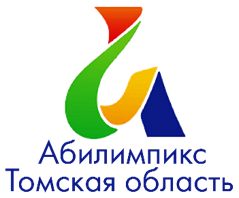 Протокол  инструктажа по охране трудаи технике безопасности на рабочем месте   III ЧемпионатаТомской области «Абилимпикс - 2018»по компетенции «_________________________________________»«____»______________________2018 год№п/пФ.И.О.участникаГод рожденияФ.И.О.инструктирующегоПодпись инструкти-рующегоПодпись инструкти-руемого